Президентінің       2017 жылғы 25 сәуірдегі  № 466   Жарлығына 1-ҚОСЫМША Сипаттамаларға 54-1-қосымша І дәрежелі «Ел қорғаны» медалі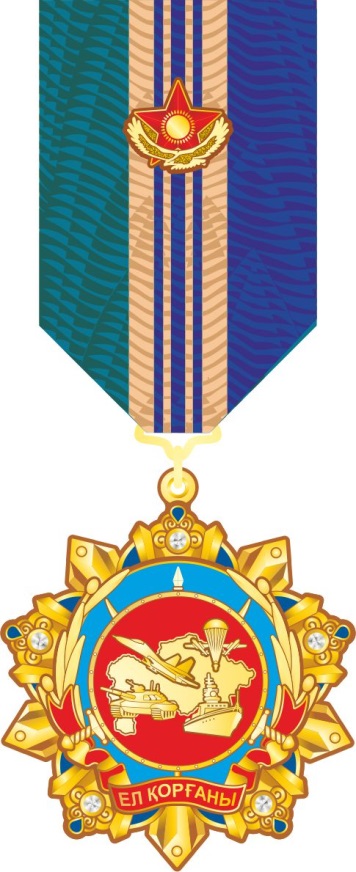                                                                                                   Қатқыл лента                                                                                                  Жылтыр бедер                                                                                                  Көгілдір эмаль                                                                                                   Қызыл эмаль                                                                                                   Жасанды тастар                                                                                                   Көк эмаль                                                                                Аверс                            Реверс                                                                            10мм  12 мм 10 мм                        32 мм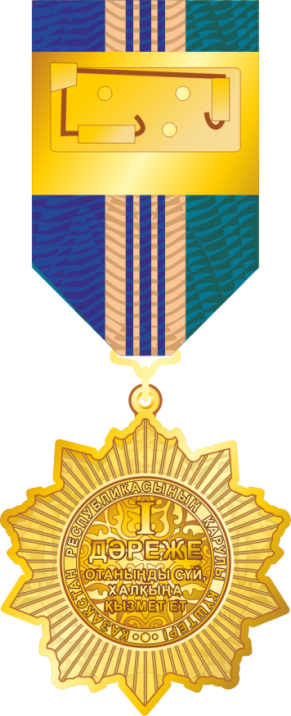 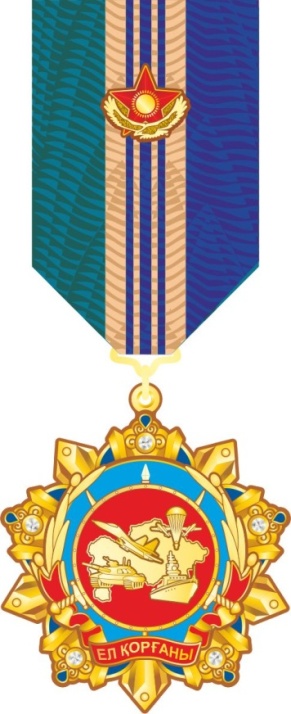 	12 мм                          42 мм                                              __________________________                                            Қазақстан Республикасы Президентінің        2017 жылғы 25 сәуірдегі           № 466   Жарлығына 2-ҚОСЫМША Сипаттамаларға 54-2-қосымша ІІ дәрежелі «Ел қорғаны» медалі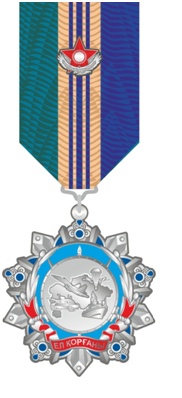                                                                                                  Қатқыл лента                                                                                                Жылтыр бедер                                                                                                 Көгілдір эмаль                                                                                                  Көк эмаль                                                                                                  Қызыл эмаль                                                                                 Аверс                           Реверс                                                                            10мм  12 мм 10 мм                        32 мм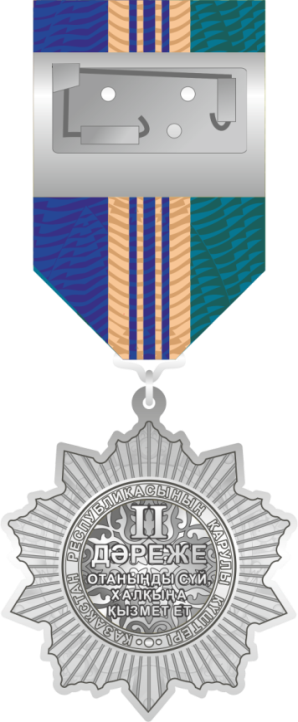 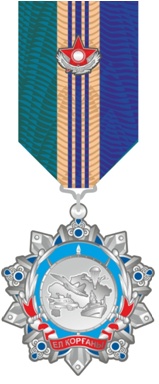 	12 мм                          42 мм                                              __________________________                                            